Liebe Eltern/ Erziehungsberechtigte der zukünftigen ersten Klassen,                                                                                             wie Sie bereits mitbekommen haben, ist der KINDERSCHUTZ MÜNCHEN seit diesem Schuljahr der Kooperationspartner und Träger des Kooperativen Ganztages (KOGA) an der Grundschule Waldmeisterstraße übernehmen.Der KINDERSCHUTZ MÜNCHEN ist als freier Träger der Kinder- und Jugendhilfe bereits seit 120 Jahren in und um München in verschiedensten Tätigkeitsfeldern aktiv. Näheres zum Träger können Sie unter  www.kinderschutz.de erfahren.Wichtige Informationen zum Kooperativen Ganztag im Schuljahr 2022/23:BetreuungDie Betreuung unserseits kann für die neuen Erstklässler*innen ab dem 05.09.2022 erfolgenVom 05.-12.09.2022 können Ihre Kinder jeweils von 10-15Uhr in den KOGA „hineinschnuppern“Bitte teilen Sie uns spätestens bis zum 31.07.2022 an koga-waldmeisterstrasse@kinderschutz.de verbindlich mit, -ob und an welchen Tagen Ihr Kind bereits vom 05.-12.09. den Kooperativen Ganztag besucht-ob Ihr Kind am ersten Schultag, 13.09., den Kooperativen Ganztag besuchtDie 20 Schließtage des KOGA werden Ihnen zu Beginn des Schuljahres bekannt gegebenVerpflegungDer KINDERSCHUTZ MÜNCHEN kooperiert bis zum Umzug in den neuen Schulstandort mit dem Münchner Caterer „VC Vollwertkost“ Nähere Informationen zum Caterer finden Sie unter der Internetadresse: www.vc-vollwertkost.de Nach Bezug der neuen Räumlichkeiten wird das Essen frisch vor Ort von der Hauswirtschaft-Leitung des KINDERSCHUTZ MÜNCHEN zubereitet werden.Verträge/VereinbarungenDer Bildungs- und Betreuungsvertrag wird Ihnen VOR Beginn und die Buchungs- und Elternbeitragsvereinbarung) NACH dem Ende der Sommerferien (aufgrund der Abhängigkeit vom Stundenplan) zugesandtBei Rückfragen wenden Sie sich bitte an:Einrichtungsleitung Kooperative Ganztagsbildung an der WaldmeisterstraßeCatherine LasserreTel.: 089 / 3588243-23 oder 0175 / 6382651, E-Mail: koga-waldmeisterstrasse@kinderschutz.deWir freuen uns sehr auf die Zusammenarbeit mit Ihnen!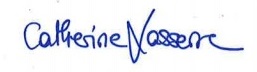 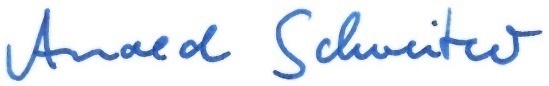 ________________________________                       ________________________________Arnold Schweitzer / Bereichsleitung                              Catherine Lasserre/ EinrichtungsleitungElterninformationen über die Gebühren für die Kooperative Ganztagsbildungam Standort der Grundschule Waldmeisterstraße 38 Stand: Juli 20211. Monatliche Besuchsgebühren Die Ferienbetreuung ist in den oben genannten Elternbeiträgen bereits enthalten. Die Besuchsgebühr wird in voller Höhe für zwölf Monate verlangt (September bis August). Krankheits- und Ausfallzeiten sind bereits pauschal berücksichtigt. Die Besuchsgebühr ist für jeden Monat, für den Ihr Kind im Kooperativen Ganztag angemeldet ist, zu bezahlen. Es gibt keine Minderungen, auch nicht z.B. für die Weihnachts-, Oster-, Pfingst- oder Sommerferien. Die Abmeldung erfolgt schriftlich mit einer Frist von acht Wochen zum Monatsende direkt bei der Einrichtungsleitung. Eine Kündigung zum 31.07. ist nicht möglich. Der Besuch endet mit dem Ende des Schuljahres automatisch zum 31.08. Kinder, welche die rhythmisierte Ganztagsschule besuchen, können auch ausschließlich Ferienbetreuung buchen. Die Kosten dafür entnehmen Sie bitte den „Informationen des KINDERSCHUTZ MÜNCHEN über die Gebühren für die Ferienbetreuung“. 2. Verpflegungskosten Für das Essen wird eine monatliche Pauschale von 79,00€ (5 Tage/ Woche) bzw. 63,20€ (4 Tage/Woche) berechnet, unabhängig davon, wie viele Besuchstage der Monat umfasst. Falls das Verpflegungsgeld anteilig von der wirtschaftlichen Jugendhilfe übernommen wird, wird dies beim Gebühreneinzug berücksichtigt, wenn uns entsprechende Bescheide vorliegen. Eine Befreiung ist möglich:-auf Antrag sowie bei Vorliegen einer Notlage begründet durch das zuständige Sozialbürgerhaus (z.B. für Pflegekinder, Heimkinder, Bewohner*innen einer GU nach dem Asylgesetz, Bewohner*innen von Frauenhäusern, Bewohner*innen von Mutter/Kind- oder Vater/Kind-Einrichtungen) -auf Antrag auf Leistungen für Bildung und Teilhabe (wenn Sie folgende Leistungen beziehen: SGBII, SGBVII, Wohngeld, Kinderzuschlag)3. Geschwisterermäßigung Eine Geschwisterermäßigung kann nach Maßgabe der jeweils aktuellen städtischen Satzung der Landeshauptstadt München (LHM) für Kindertageseinrichtungen beantragt werden. Dazu ist es für jedes Schuljahr notwendig, einen entsprechenden Antrag zu stellen. Diese Ermäßigung gilt auch für Stief- und Halbgeschwister, die im Haushalt leben und ist einkommensunabhängig. Die Formulare und Informationsschreiben dazu erhalten Sie anbei bzw. bei der Einrichtungsleitung4. Gebührenermäßigung Eine Gebührenermäßigung für die monatliche Besuchsgebühr ist entsprechend der Tabelle bei Punkt 1 nach Maßgabe der Städtischen Satzung der LHM für Kindertageseinrichtungen möglich. Dazu ist es für jedes Schuljahr notwendig, einen entsprechenden Antrag zu stellen. Den Städtischen Antrag mit Merkblatt und Informationen erhalten Sie über die Einrichtungsleitung. Es sind Nachweise über die Gesamteinkünfte der Sorgeberechtigten und des Kindes, die gemeinsam in einer Haushaltsgemeinschaft leben, vorzulegen. Die Berechnung des maßgeblichen Einkommens erfolgt durch die Zentrale Gebührenstelle der Landeshauptstadt München. Der KINDERSCHUTZ MÜNCHEN nimmt eine vorläufige Einstufung der Elternbeiträge vor. Diese Vorabberechnung wird überprüft und ggf. korrigiert, sobald uns ein Bescheid der Zentralen Gebührenstelle vorliegt. Ohne Antrag auf Gebührenermäßigung und allen dazugehörigen Unterlagen bzw. ohne Bescheid der Zentralen Gebührenstelle wird Ihnen die Höchstgebühr berechnet!5. Bezahlung der Gebühren Die Gebühren werden durch SEPA-Lastschrift eingezogen. Den genauen Termin entnehmen Sie Ihrer Elternbeitragsvereinbarung.Gebührenänderungen sowie Änderungen der Bankverbindungen können bei der Abbuchung nur berücksichtigt werden, wenn sie dem KINDERSCHUTZ MÜNCHEN mindestens zwei Wochen vor Gebühreneinzug bekannt sind. Später bekannt gewordene Änderungen können erst bei der Abbuchung des nächsten Besuchsmonats berücksichtigt werden. Rücklastschriften wegen mangelnder Kontodeckung oder wegen Widerspruchs lösen, neben den entsprechenden Bankgebühren einen erheblichen Verwaltungsaufwand aus. Wir berechnen für jede Rücklastschrift die verauslagten Bankgebühren und eine Verwaltungsgebühr in Höhe von 10,00 €. 6. Ansprechperson Einrichtungsleitung Kooperative Ganztagsbildung des KINDERSCHUTZ MÜNCHEN an der WaldmeisterstraßeCatherine LasserreTel.: 089 / 3588243-23 oder 0175 / 6382651, E-Mail: koga-waldmeisterstrasse@kinderschutz.deRhythmisierte VarianteRhythmisierte VarianteFlexible VarianteFlexible VarianteFlexible VarianteKategorie 1Kategorie 2Kategorie 1Kategorie 2Kategorie 3Jahresbruttobis 10 Std. wöchentliche Buchungszeitbis 15 Std. wöchentliche Buchungszeitbis 15 Std. wöchentliche Buchungszeitbis 25 Std. wöchentliche BuchungszeitÜber 25 Std. wöchentliche Buchungszeitbis 50.000€0 €0 €0 €0 €0 €bis 60.000€47 €49 €49 €53 €55 €bis 70.000€61 €64 €64 €77 €79 €bis 80.000€75 €81 €81 €95 €106 €Über 80.000€86 €93 €93 €109 €121 €